ПРОЕКТ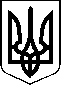 КАБІНЕТ МІНІСТРІВ УКРАЇНИ ПОСТАНОВАвід	2021 р. №КиївПро внесення зміни до пункту 3 Порядку зупинення реєстрації податкової накладної / розрахунку коригування в Єдиному реєстріподаткових накладнихКабінет Міністрів України постановляє:Внести до підпункту 3 пункту 3 Порядку зупинення реєстрації податкової накладної / розрахунку коригування в Єдиному реєстрі податкових накладних, затвердженого постановою Кабінету Міністрів України від 11 грудня 2019 р. № 1165 (Офіційний вісник України, 2020 р.,№ 10, ст. 376), таку зміну:в абзаці шостому цифри і слова «0, 20 і 7 відсотків» замінити словами і цифрами «, визначеними статтею 193 Кодексу».Ця постанова набирає чинності з дня, наступного за днем її опублікування.Прем’єр-міністр України	Денис ШМИГАЛЬ